La scheda di osservazione – BeobachtungsbogenGruppo: _______________________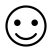 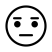 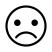 InhaltInhaltInhaltInhaltDie Gruppe hat eine Einkaufssituation dargestellt und dabeiden Verkäufer begrüßtdie Wünsche benannt und höflich um etwas gebetenmind. zwei Nachfragen zu einem Produkt gestelltbestimmte und unbestimmte Mengen angegebenden Preis erfragt/ benanntsich verabschiedetWas mir besonders gut gefallen hat:Was mir besonders gut gefallen hat:Was mir besonders gut gefallen hat:Was mir besonders gut gefallen hat: